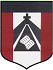 CLASE CORRESPONDIENTE AL DIA MIÉRCOLES 2 DE DICIEMBREEDUCACIÓN FISICAPROFESORA VANINA DESTEFANISY  MENTA ANDRÉSamenta@institutonsvallecba.edu.arvdestefanis@institutonsvallecba.edu.ar4° GRADO A Y BBUENOS DIAS FAMILIAS! Esta semana tenemos clase en vivo el MIÉRCOLES 2 DE DICIEMBRE DE 11:20 hs a 11:50 hs. En esta oportunidad realizaremos una actividad de cierre con las dos secciones  juntas en donde realizaremos actividades recreativas.Les dejo el enlace para que puedan unirse: https://meet.google.com/sve-ksjv-ipjLOS ESPEROMUCHAS GRACIAS!!SALUDOS!!!PROFE VANI Y ANDRÉS